Урок русского языка УМК «Школа России» в 4 классе.I И II СПРЯЖЕНИЕ ГЛАГОЛОВ. СПРЯЖЕНИЕ ГЛАГОЛОВ В НАСТОЯЩЕМ ВРЕМЕНИ.Организационная структура урокаПриложениеЧтобы определить спряжение,Посмотри на окончание.И ещё на ударениеОбрати внимание!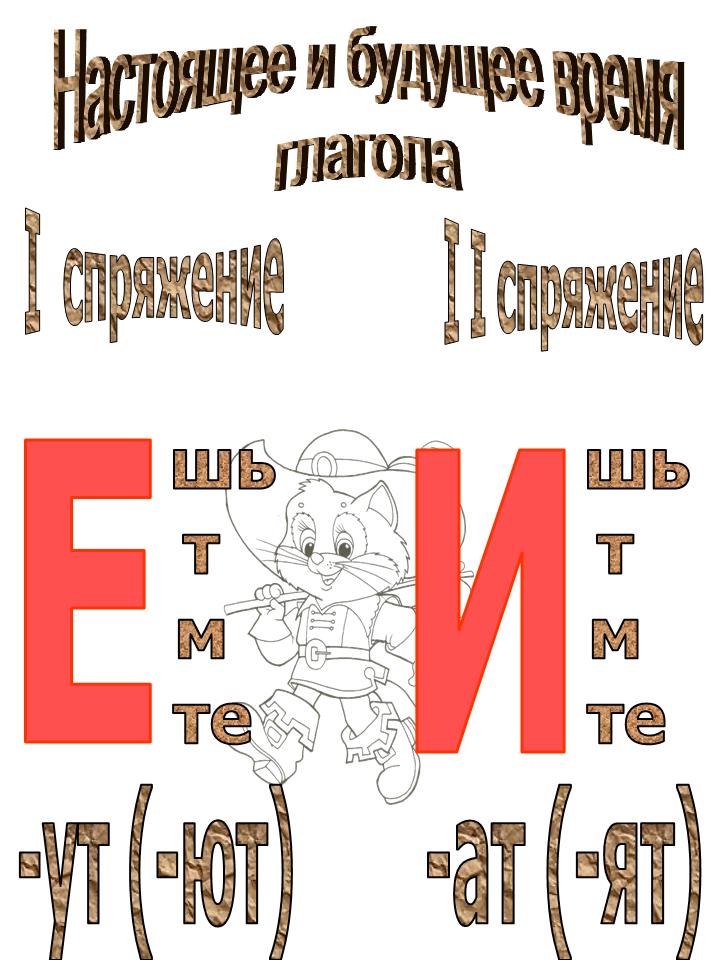 Тип урокаОсвоение нового материала.Педагогические задачиСоздать условия для ознакомления с делением глаголов на две группы (глаголы I спряжения и глаголы II спряжения), с соответствующими окончаниями; совершенствовать умение определять спряжение глаголов в настоящем времени; способствовать развитию навыка указывать грамматические признаки глаголов; содействовать воспитанию интереса к русскому языку, культуры учебного труда на уроке.Планируемые предметные результатыПознакомятся с делением глаголов на две группы (глаголы I спряжения и глаголы II спряжения), с соответствующими этим группам окончаниями; научатся указывать спряжение глаголов в настоящем времени; сравнивать личные окончания глаголов I и II спряжения; указывать грамматические признаки глаголов.Метапредметные УУДПознавательные: ориентироваться в учебнике: определять умения, которые будут сформированы на основе изучения данного раздела; самостоятельно делать выводы, перерабатывать информацию, преобразовывать ее, представлять информацию на основе схем, моделей, сообщений; целенаправленно слушать учителя (одноклассников), решая познавательную задачу; проводить аналогии между изучаемым предметом и собственным опытом (под руководством учителя); регулятивные: самостоятельно формулировать задание: определять цель, планировать алгоритм выполнения, корректировать работу по ходу выполнения, самостоятельно оценивать; высказывать свое предположение относительно способов решения учебной задачи; коммуникативные: выполняя различные роли в паре (группе), сотрудничать в совместном решении проблемы (задачи); отстаивать свою точку зрения, соблюдая правила речевого этикета; аргументировать свою точку зрения с помощью фактов и дополнительных сведений.Личностные результатыОсознавать потребность в сохранении культуры русской речи и выражении уважительного отношения к людям посредством языка; принимать следующие базовые ценности: «уважение»,  «настоящий друг», «желание понимать друг друга», «желание понимать позицию другого» и т. д.; осознанно выполнять задания, формулировать свои вопросы и задания для одноклассников, оценивать жизненные ситуации; пользоваться формами самооценивания и взаимооценивания на уроке.Оборудование: учебник, рабочие тетради, компьютер, презентация, мультимедийный проектор, экран, доска, толковый словарь, конверты с цветными карточками , «паспорт» глагола, листы достижения, карточки с анаграммами, слова - «перевёртыши» для формулы УСПЕХА.Этап урокаСодержание деятельности учителяСодержание деятельности учащегося
(осуществляемые действия)Формируемые способы 
деятельности учащегосяI. Организация начала урока. Мотивация учебной деятельности.Сформировать внешнюю и внутреннюю  психологическую готовность у учащихся.- Вас приветствую, ребята, на уроке русского языка! Сегодня у нас на уроке присутствуют гости, поприветствуйте их:Вы к гостям повернитесь,Искренне им улыбнитесь!Вы друг к другу повернитесь,И друг другу улыбнитесь!И удачи нам во всем,А теперь урок начнем.- Проверьте, как организовано ваше рабочее место, вашу готовность к уроку. - Ну, а я желаю вам быть внимательными, активными, любознательными, успешными, а ФОРМУЛУ УСПЕХА вы сейчас сами определите.- Перед вами слова-перевёртыши, правильно их проанализируйте и вы получите ФОРМУЛУ УСПЕХА- Кто готов озвучить ФОРМУЛУ УСПЕХА?- Повторим вместе ФОРМУЛУ УСПЕХА.Обучающиеся сообщают о готовности к уроку. Определение самоорганизации («Настроен ли я слушать учителя, воспринимать материал урока»).ЕИНАНЗ + ЕИНАМИНВ + ЕИНАРАТС = УСПЕХЗнание + Внимание + Старание = УСПЕХ---------читают вслух вместе.Слушать в соответствии с целевой установкой, принимать и сохранять организационные задачи.Осуществляют анализ объектов.II. Актуализация знаний и и пробное учебное действие.Создать условия для актуализации знаний учащихся. Минутка чистописания.Словарная работа.- Сейчас  проверим у всех старание,Выполним минутку чистописания.- Назовите правила чистописания.- Откройте  тетради, запишите сегодняшнее число, классная работа. Обратите внимание, в записи числа есть орфограмма. Какая? - Назовите способ проверки. - Запишите каллиграфически нашу ФОРМУЛУ УСПЕХА.А  сейчас внимание,Словарное задание.- Расшифруйте анаграммы. Назовите слова.- Давайте запишем слова в строчку, комментируя орфограммы.- Какое слово лишнее в этом ряду?  Почему?- О какой же части речи мы продолжим разговор на уроке? Интересная часть речиВ русском языке живет.Кто что делает, расскажет:Чертит, пишет, иль поет,Вышивает, или пашет,Или забивает гол,Варит, жарит, моет, чистит –Все расскажет нам …. (глагол)- Сегодня вы узнаете о нем что-то новое.Но для этого вам необходимо вспомнить все, что уже знаете о глаголе.Отвечают на вопросы учителя. - Мы пишем в тетрадях правильно, красиво, чисто, аккуратно, грамотно. - В слове «восьмое» безударная гласная о.- Подобрать проверочное слово «восемь», ударная о.Один обуч-ся работает на доске.Выполняют задание, самопроверка. ИИДТ    ЛАЕЛЯ       ЕЙГОР       ЯЗАЦКомментируют орфограммы в словах.- Лишнее слово «идти». Это глагол, а другие – существительные.- О глаголе.Осуществлять актуализацию личного жизненного опыта. Слушать в соответствии с целевой установкой.Осмысляют учебную задачу; действуют с учетом выделенных учителем ориентиров.III. Выявление места и причины затруднения. Определение целей урока. Проблемная ситуация.Какие имеются знания у нас?Разберемся мы сейчас.- Глагол важная и делова часть речи, он всегда может рассказать о том, что делает имя существительное. После какой части речи и какое место занимает глагол по частоте использованию в речи?- Давайте мы с вами деловому и важному глаголу сделаем «паспорт».  А что такое паспорт? - Уточним ваши определения с помощью толкового словаря.- Заполнять паспорт вы будете в парах. Достаньте из конверта бланк паспорта, обсудите данные и приступайте к заполнению.- Давайте проверим, что у вас получилось? - Что не смогли заполнить?  Обсуждают цели урока. Под руководством учителя определяют задачи урока.- 2 место после имени существительного.Высказывают мнения.Работа с толковым словарём: официальный документ, удостоверяющий личность.Работают в паре: заполняют «паспорт».Поочередно читают данные паспорта.- Спряжение глагола.Принимать и сохранять учебную цель и задачу. Дополнять, уточнять высказанные мнения по существу 
полученного
задания.IV.  Целеполагание и построение проекта выхода из затруднения.Создать условия для проговаривания темы урока, постановки целей урока; построить проект выхода из затруднения.- Какова же тема сегодняшнего урока?-  Сформулируйте цель урока. - Что мы будем делать, чтобы достичь поставленной цели?                              - Узнать, какого спряжения бывают глаголы; учиться определять спряжение у глагола.Принимать и сохранять учебную цель и задачу. Дополнять, уточнять высказанные мнения по существу 
полученного
задания.V. Открытие «нового» знания. Организовать коммуникативное взаимодействие с целью реализации построенного проекта; решение устной задачи; открытие нового знания.Организует работу по теме урока. Подводит к открытию новых знаний, отвечает на вопросы учеников.- Назовите лишнее слово из анаграммы.- Достаньте из конверта карточки зелёного цвета. Выполните самостоятельно задание с этим словом: вставьте в предложения глагол «идти» в нужной форме. - Обменяйтесь карточками и выполните взаимопроверку.  Для этого из конверта достаньте карточку красного цвета – эталон проверки. -  Кто не допустил ошибок?– Как изменяли глагол? – Как называется этот признак глагола?Проблемная ситуация. - Внимание на доску. Прочитайте глаголы. Попробуйте разделить эти глаголы на две группы.Сидишь, живёт, говорим, кричите, летят, плывут, молчат, стоит, моет, пишу, читаешь.- По какому признаку вы их разделили? - Какие глаголы вы не распределили? Почему?- Как вы думаете, на какой вопрос мы должны ответить? - Где мы можем найти ответ на этот вопрос?- Откройте учебник на с. 88. Прочитайте правило и изучите таблицу.  - Что нового вы узнали из правила? - Какие глаголы относятся к 1 спряжению?-  А ко 2-ому?Выводят языковые закономерности, лежащие в основе изучаемого понятия или правила. Проводят наблюдения.Работа с индивидуальными карточками.Взаимопроверка по эталону – красные карточки.- По лицам и числам.- Спряжением.- По окончанию.- В первый столбик глаголы с буквой –е в окончании, а во 2 – с буквой –и.- У них другие окончания.- Почему в одних окончаниях глаголов пишется е, а в других – гласная и? - В этом нам поможет учебник.- Глаголы имеют два спряжения.- К I спряжению относятся глаголы, у которых в окончаниях гласная Е.- Ко II спряжению относятся глаголы, у которых в окончаниях гласная И.Осуществлять анализ 
объектов.Наблюдение над языковым материалом.Анализируют формулировку правила (понятия), данную в учебнике.VI. Первичное закрепление знаний.Работа по учебнику (стр.88 упр. 180).Физкультминутка (музыкальная «Руку правую вперёд…).Организует дискуссию, выслушивает мнения, подводит итог. Задает вопросы. Комментирует и корректирует ответы.  – Под каким знаком данное упражнение. - Постараемся справиться. Рассмотрим таблицу в учебнике.- Все ли окончания ударные?- А как пишутся ударные и безударные окончания одного и того же спряжения?- Проверим. Правило с. 88 -«Обрати внимание».- Чтобы легче было запомнить правило можно выучить стихотворение:Чтобы определить спряжение,Посмотри на окончание.И еще на ударениеОбрати внимание! Потрудился славно класс.А сейчас гимнастика для вас!- Задание повышенной сложности.Делают вывод: у глаголов одного и того же спряжения в форме настоящего времени ударные и безударные личные окончания в одном и том же лице и числе одинаковые.Повторяют движения музыкальной физминутки.Осознанно 
и произвольно строить 
речевое высказывание 
в устной форме, обосновывать свое мнение. Согласовывать усилия по решению учебной задачи. Осуществлять контроль по результату.VII. Дальнейшая работа по закреплению и обобщению приобретенных знаний и умений.Творческая работа.Слайд 2.Слайд 3.Самостоятельная работа с самопроверкой по эталону. Выявить границы применимости нового знания и выполнить задание, в котором тренируется использование нового материала.Слайд 4.Наблюдает за работой учащихся. Помогает, при необходимости проверяет.- Новые знания получили, попробуем их применить.- Как в русском языке принято обозначать спряжение? - Вспомните, в 1 классе мы конструировали печатные буквы. Какую букву можно получить из римской цифры I ?  из цифры II ?- Внимание на экран. Из какой сказки эти предложения? Кто автор?- Из данных предложений выписать глаголы настоящего времени: в первый столбик – глаголы, которые относятся к I спряжению, во второй столбик – ко II спряжению.1) Пушки с пристани палят,    Кораблю пристать велят.2) Чем вы, гости торг ведете    И куда теперь плывете.3) Остров на море лежит,      Град на острове стоит.4) Ель растет перед дворцом,    А под ней хрустальный дом.5) Белка там живет ручная,    Да затейница такая.6) Белка песенки поет,    Да орешки все грызет.7) Этим нас не удивишь,    Правду ль, нет ли говоришь.- Откуда эти строки? Кто написал?- Самостоятельно запишите строки, вставляя нужный глагол из справок.Плутовка к дереву на цыпочках________ , ________ хвостом, с вороны глаз________ .Слова для справок: подкрадывается, приближается, подходит; вертит, помахивает; не спускает, не сводит.- Определите спряжение глаголов,выделите окончания.- Обменяйтесь тетрадями, проверьте работу соседа по эталону. Поставьте отметку за работу. Применяют новые знания на новом языковом материале. Выполняют аналитические упражнения. - Римскими цифрами.Участвуют в обсуждении вопросов по теме. Обобщают способы действия по правилу, применяют на практике алгоритмические предписания, инструкции. - А. Пушкин «Сказка о царе Салтане…»Один ученик работает у доски. Он переносит глаголы в нужные столбики. Выделяет окончания.  А остальные обучающиеся записывают глаголы в тетрадь.- Из басни И.А. Крылова «Ворона и лисица».Учащиеся самостоятельно работают в тетрадях.Взаимопроверка по эталону.Строить понятные для 
собеседника высказывания. Аргументировать свою точку зрения. 
Осуществлять анализ с целью нахождения соответствия заданному эталону. Формулировать свое мнение 
и позицию. Строить монологические высказывания. Адекватно использовать речевые средства для решения различных коммуникативных 
задачРабота по учебнику * (стр.89 упр.182).Организует работу по учебнику.– Прочитайте стихотворение. Кто автор?- Выпишите глаголы, определите спряжение, лицо и число.- Агния Барто.Выполняют задание в тетради.Взаимопроверка.Строить понятные для 
собеседника высказывания. Аргументировать свою точку зрения. 
Осуществлять анализ с целью нахождения соответствия заданному эталону. Формулировать свое мнение 
и позицию. Строить монологические высказывания. Адекватно использовать речевые средства для решения различных коммуникативных 
задачVIII. Итог урока. Рефлексия.Организует оценку результатов выполнения заданий на уроке, подведение итогов урока учащимися.- Вернемся к «паспорту» глагола.  Теперь мы можем с вами заполнить недостающие данные.– Что нового узнали на уроке о глаголе?– На какие группы делятся глаголы?– Каковы характерные признаки этих спряжений? Дополните «паспорт».
- Достаньте из конверта карточки синего цвета. Теперь вы можете оценить себя, как вы усвоили новый материал с помощью листа достижений.- Совпадает ли отметка за предыдущую работу с вашими достижениями?- Прокомментируйте свои достижения. Оформляют знания, полученные на уроке, в виде устных ответов. Повторяют алгоритм действия по распознаванию понятия, по применению правил.Отвечают на вопросы. Определяют свое эмоциональное состояние на уроке. Проводят самооценку, рефлексию. Проговаривают цель урока, определяют, достигнут результат или нет, высказываются о трудностях, с которыми встретились на урокеАнализировать, находить общее и различия, делать выводы. Осуществлять самоконтроль учебной деятельностиДомашнее  задание.Слайд 5. Проговаривает и объясняет домашнее задание. Формулирует задачи выполнения упражнения, 
дает сопутствующие комментарии. - Домашнее задание : выбрать одно из упражнений и выполнить, можете выполнить все задания. Поработать с правилом и таблицей на стр.88 в учебнике.- Всем спасибо за работу на уроке. Урок окончен.Внимательно слушают, задают уточняющие 
вопросыПринимать учебную задачу, планировать ее выполнение                    ПАСПОРТ                    ПАСПОРТЧасть речи______________________Обозначает______________________Отвечает на вопросы__________________________________________________________________________________________Имеет форму____________________________________________________________ В предложении бывает_____________________________ Имеет грамматические признаки1.Время: __  __  __2.Число: __  __  3.Лицо: __  __  __4.Род ( только в _____  )5.Спряжение: __  __  __Планируемые результатыОтметка (+/-/?)Планируемые результатыОтметка (+/-/?)Знание о спряжениях глагола.Знание о спряжениях глагола.Умение спрягать глаголы.Умение спрягать глаголы.Опыт: умение определять спряжение глаголов.Опыт: умение определять спряжение глаголов.Вывод: работа была успешнойВывод: работа была успешнойПланируемые результатыОтметка (+/-/?)Планируемые результатыОтметка (+/-/?)Знание о спряжениях глагола.Знание о спряжениях глагола.Умение спрягать глаголы.Умение спрягать глаголы.Опыт: умение определять спряжение глаголов.Опыт: умение определять спряжение глаголов.Вывод: работа была успешнойВывод: работа была успешнойПланируемые результатыОтметка (+/-/?)Планируемые результатыОтметка (+/-/?)Знание о спряжениях глагола.Знание о спряжениях глагола.Умение спрягать глаголы.Умение спрягать глаголы.Опыт: умение определять спряжение глаголов.Опыт: умение определять спряжение глаголов.Вывод: работа была успешнойВывод: работа была успешной